新冠肺炎疫情防控期间进入深圳大学城审批表填写说明同时多人申请，可以附纸列明人员信息，由负责人进行承诺签名。监管部门是指与申请人有业务关系的管理办系统各单位、处室和部门。大学城实行封闭管理，无因公事由不允许进入大学城。每日新增申请进入大学城人员按此表格审批，各部门汇总后，每天可向安保处报备更新一次，如遇周末、节假日等情况，可在上班后补签审批表。附件１　粤康码和14天内行程记录截屏（必要）附件2  核酸检测报告（如15天内未离深则不需要）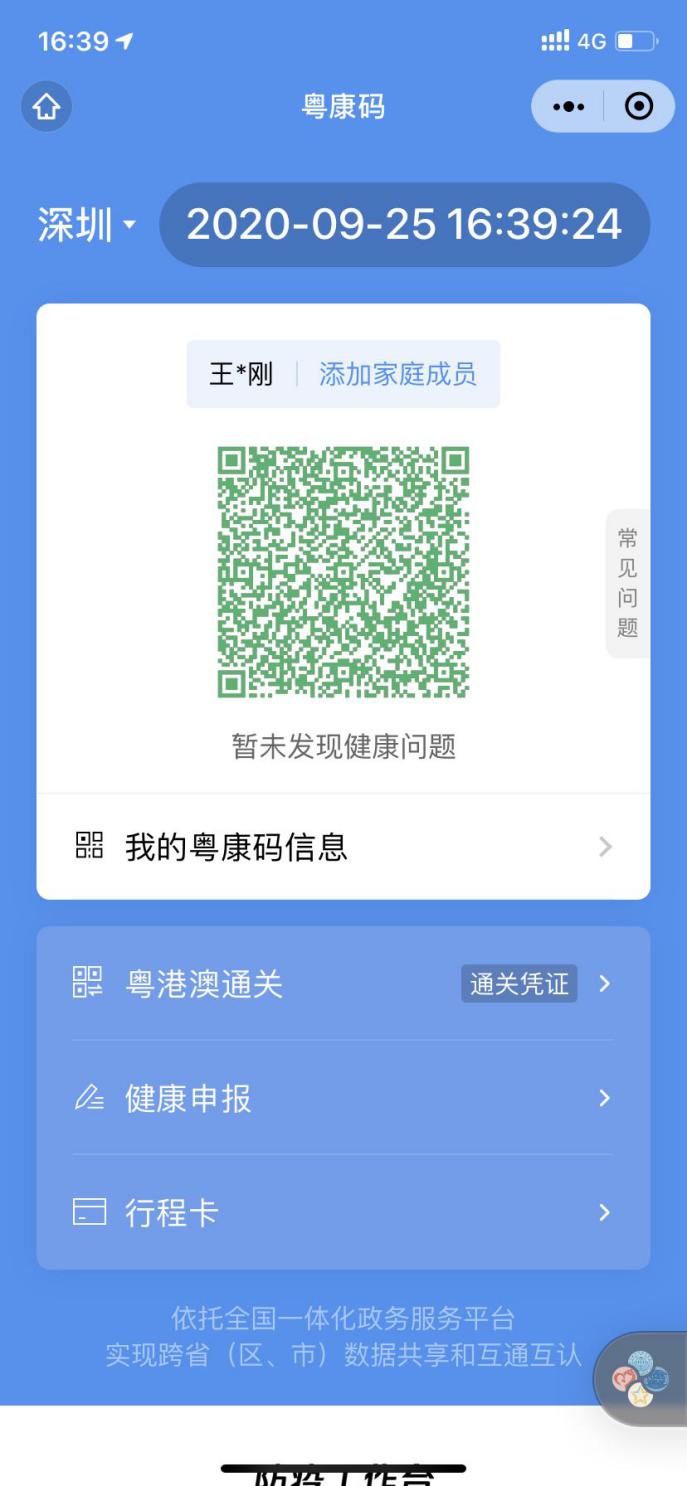 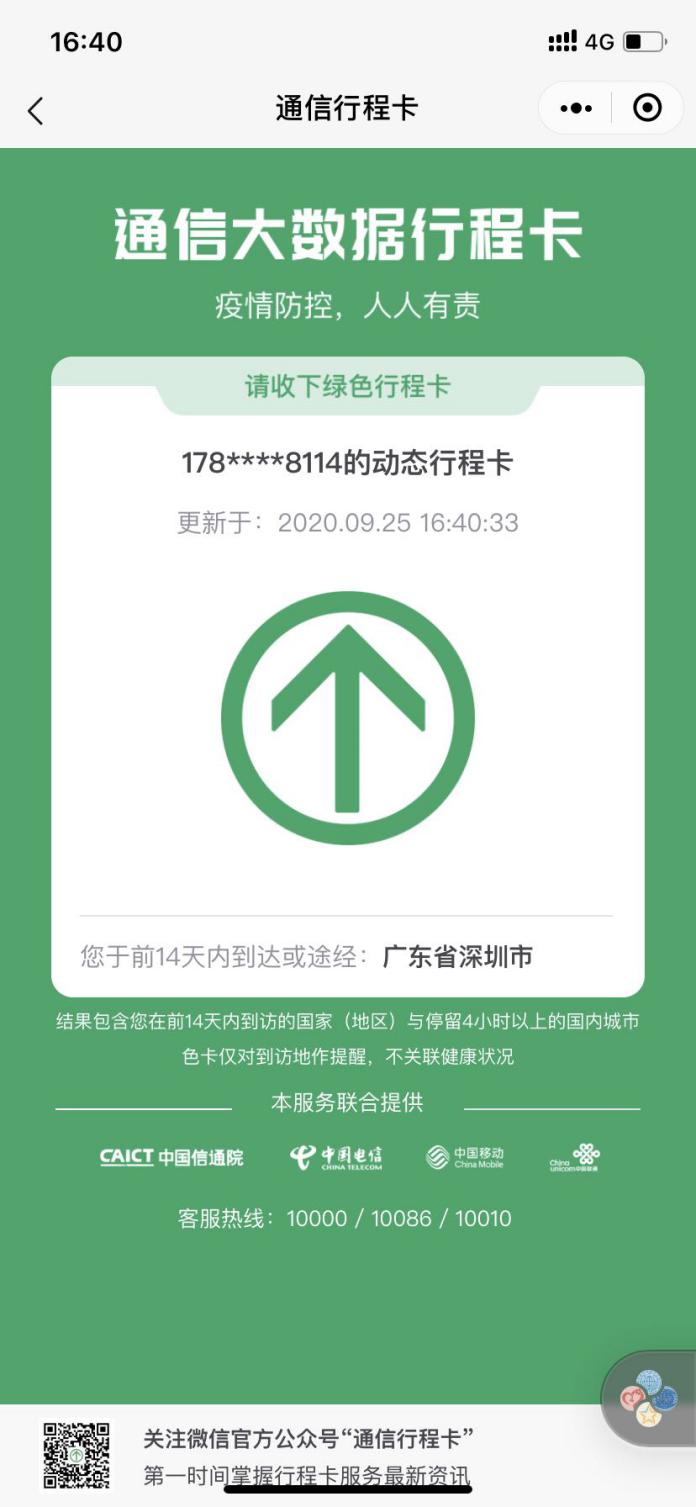 姓名单位返深日期填写“未离深”或反深实际日期填写“未离深”或反深实际日期填写“未离深”或反深实际日期进入大学城期限例如：2021/2/24-2021/2/25手机号码身份证号码监管部门深圳大学城管理办公室网络中心深圳大学城管理办公室网络中心深圳大学城管理办公室网络中心深圳大学城管理办公室网络中心深圳大学城管理办公室网络中心进入大学城事由进入大学城事由进入大学城事由参会参会参会承诺书本人承诺未隐瞒实际情况，未与新冠肺炎患者或疑似患者接触，目前身体健康，没有发热、咳嗽、四肢无力等状况。 签名：           时间：承诺书本人承诺未隐瞒实际情况，未与新冠肺炎患者或疑似患者接触，目前身体健康，没有发热、咳嗽、四肢无力等状况。 签名：           时间：承诺书本人承诺未隐瞒实际情况，未与新冠肺炎患者或疑似患者接触，目前身体健康，没有发热、咳嗽、四肢无力等状况。 签名：           时间：承诺书本人承诺未隐瞒实际情况，未与新冠肺炎患者或疑似患者接触，目前身体健康，没有发热、咳嗽、四肢无力等状况。 签名：           时间：承诺书本人承诺未隐瞒实际情况，未与新冠肺炎患者或疑似患者接触，目前身体健康，没有发热、咳嗽、四肢无力等状况。 签名：           时间：承诺书本人承诺未隐瞒实际情况，未与新冠肺炎患者或疑似患者接触，目前身体健康，没有发热、咳嗽、四肢无力等状况。 签名：           时间：监管部门人员意见监管部门人员意见经审核申请人粤康码和14天内行程记录，符合有关规定，建议准予进入大学城。签名：            时间：经审核申请人粤康码和14天内行程记录，符合有关规定，建议准予进入大学城。签名：            时间：经审核申请人粤康码和14天内行程记录，符合有关规定，建议准予进入大学城。签名：            时间：经审核申请人粤康码和14天内行程记录，符合有关规定，建议准予进入大学城。签名：            时间：监管部门负责人意见监管部门负责人意见□同意             □不同意签名：             时间：□同意             □不同意签名：             时间：□同意             □不同意签名：             时间：□同意             □不同意签名：             时间：安保处备案安保处备案